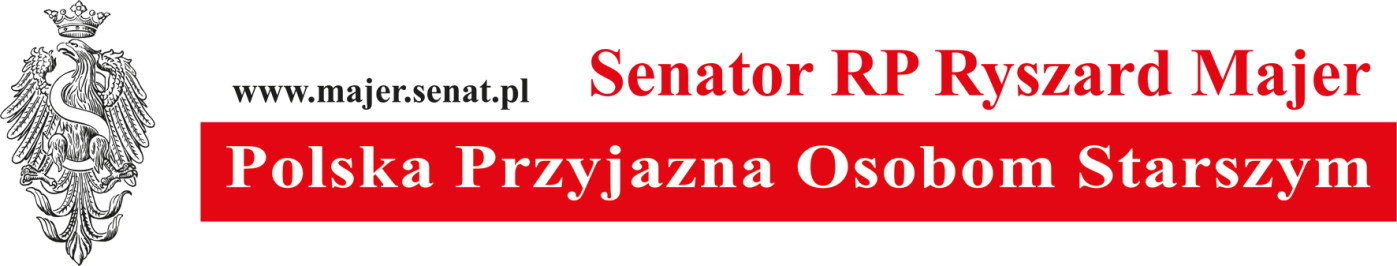 INFORMACJA PRASOWASenator Ryszard Majer: Więcej partycypacji, aktywizacji opieki i informacjiPolska Przyjazna Osobom StarszymZ inicjatywy senatora RP Ryszarda Majera, przewodniczącego Senackiego Zespołu ds. Ochrony Konsumentów wczorajsza dyskusja panelowa zainaugurowała  Kampanię Społeczną „Polska Przyjazna Osobom Starszym”. Celem kampanii jest zwiększenie poziomu wiedzy na temat praw i uprawnień wśród najstarszej części polskiego społeczeństwa oraz zachęcenie instytucji publicznych by w większym stopniu zwracali uwagę na potrzeby osób starszych w środowisku lokalnym.Wśród panelistów znaleźli się Elżbieta Bojanowska Podsekretarz Stanu 
w Ministerstwie Rodziny, Pracy i Polityki społecznej; dr Mariola Mirowska z-ca Dyrektora Instytutu Pedagogiki Akademii im. Jana Długosza 
w  Częstochowie;  podinsp. Mariusza Mokras z-ca Komendanta Miejskiego Policji w Częstochowie oraz dr inż. Anna Lis Śląski Wojewódzki Inspektor Inspekcji Handlowej w Katowicach. W debacie uczestniczyli także parlamentarzyści ziemi częstochowskiej.W trakcie dyskusji zwrócono uwagę na rolę systemu pomocy społecznej i pracy socjalnej w procesie zapewnienia najważniejszych uprawnień osób starszych, znaczenie służb chroniących konsumentów w tym inspekcji handlowej i powiatowych rzeczników praw konsumentów oraz policji. Spotkania informacyjne  będą kontynuowane w poszczególnych powiatach ziemi częstochowskiej i będą adresowane do osób starszych i ich rodzin.- Integralnym elementem kampanii jest uruchomienie na bazie mojego Biura Senatorskiego,  Infolinii Senioralnej, która ma służyć informacją i poradą dla osób starszych i ich rodzin. Jeśli pomysł okaże się trafiony będę zachęcał instytucje publiczne do tworzenia podobnych w innych województwach. Moje doświadczenie, jako rzecznika praw osób starszych pokazuje, że często w sytuacji starcia pomiędzy osobą starszą a urzędem niezwykle korzystny jest ktoś, kto na sprawę popatrzy z zewnątrz. Jeśli będzie taka potrzeba obok informacji będę podejmował także interwencje  w interesie osób starszych– wyjaśnił senator Ryszard Majer.Uczestnicy spotkania otrzymali pierwszą z zaplanowanego cyklu wydawniczego ulotek dla osób starszych „7 zasad konsumenta seniora”. Punktem kulminacyjnym spotkania było podpisanie przez uczestników debaty Deklaracji udziału w Kampanii. W deklaracji uczestnicy spotkania zobowiązali się do działań poszerzających udział osób starszych w życiu publicznym.Więcej na stronie: www.majer.senat.plDeklaracja KampaniiPolska Przyjazna Osobom StarszymDeklaruję podejmowanie wszelkich działań, które będą zwiększały poczucie bezpieczeństwa i dobrostanu osób starszych w Polsce w szczególności poprzez rozwój:Partycypacji - powszechnej, która zwiększy uczestnictwo seniorów w podejmowaniu decyzji m.in. na poziomie lokalnym;Aktywizacji - na miarę możliwości, która poprzez rozwój działań takich jak edukacja, kultura, sport, turystyka, będzie rozwijała indywidualne pragnienia i kapitał społeczny osób starszych;Opieki - zgodnej z potrzebami, która poprzez zachowanie wysokiej jakości standardów będzie budowała rzeczywistość pozwalającą zapewnienie odpowiedniego poziomu życia korzystając z m.in. z osiągnięć systemu bezpieczeństwa, ochrony zdrowia, ochrony konsumenta, pomocy społecznej;Informacji - pełnej i dostępnej, która poprzez rozwój rzecznictwa praw osób starszych będzie ich wyposażała w umiejętności artykułowania i dochodzenia swoich uprawnień wobec podmiotów świadczących usługi.